大阪府公立高等学校入学者選抜の方法○　特別入学者選抜≪面接を実施する場合（多様な教育実践校を除く）≫＜Step２＞学 力 検 査 調　査　書 9教科の評定は各25点（3学年の評定×３倍＋2学年の評定×１倍＋１学年の評定×１倍）とする。　　　   （９教科：国語､社会､数学､理科､音楽､美術､保健体育､技術･家庭､英語）総　合　点 　高等学校を設置する教育委員会が定める倍率の中からあらかじめ各高等学校長が選択し、高等学校を設置する教育委員会が決定したタイプにより、「学力検査の成績（①）」と「調査書の評定（②）」にそれぞれの倍率をかけて合計し、総合点を算出。教科国語社会数学理科英語学力検査の成績（①）配点45点45点45点45点45点225点タイプ学力検査の成績（①）にかける倍率（点数）調査書の評定（②）　にかける倍率（点数）総合点【参考】  学力検査の成績：調査書の評定Ⅰ1.4倍（315点）0.6倍（135点）450点７：３Ⅱ1.2倍（270点）0.8倍（180点）450点６：４Ⅲ1.0倍（225点）1.0倍（225点）450点５：５Ⅳ0.8倍（180点）1.2倍（270点）450点４：６Ⅴ0.6倍（135点）1.4倍（315点）450点３：７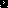 